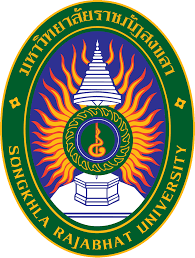 มหาวิทยาลัยราชภัฏสงขลาแบบฟอร์มขอเปิดรายวิชาเรียนร่วมวันที่..................เดือน...............................พ.ศ.............เรียน  ผู้อำนวยการสำนักส่งเสริมวิชาการและงานทะเบียน	ข้าพเจ้า (นาย,นาง,นางสาว).......................................................................รหัสประจำตัว..................................ห้อง..................................สาขาวิชา........................................................คณะ........................................................เป็นนักศึกษา ชั้นปีที่............. ภาค ปกติ กศ.บป.   ระดับ  ปริญญาตรี 4 ปี   ปริญญาตรี 5 ปี   ปริญญาตรี 2 ปี ต่อเนื่อง มีความประสงค์ขอ เปิดรายวิชาเรียนร่วม เนื่องจากไม่มีรหัสวิชาที่ตรงกับหลักสูตร แต่มีรายวิชาที่เปิดอยู่แล้วเนื้อหาวิชาเรียนร่วมกันได้  ในภาคการศึกษาที่............../..................โดยมีรายวิชาดังนี้ลงชื่อ..........................................................นักศึกษา(.....................................................................)เบอร์โทรศัพท์ที่ติดต่อได้................................................................ ขั้นตอนการดำเนินการนักศึกษากรอกข้อมูลในคำร้องขอเปิดรายวิชาเรียนเพิ่มให้สมบูรณ์ นักศึกษาเสนอคำร้องต่ออาจารย์ประจำวิชา เสนอความเห็นและลงนาม อาจารย์ประจำวิชาส่งคำร้องไปยังคณะ เพื่อเสนอคำร้องต่อประธานหลักสูตร และคณบดี ที่รับผิดชอบรายวิชาที่ขอเปิดเจ้าหน้าที่ประจำคณะส่งคำร้องมายังสำนักส่งเสริมวิชาการฯ เพื่อตรวจสอบข้อมูล แล้วนำเสนอคำร้องเพื่อพิจารณากรณี คำร้องได้รับการอนุมัติ  สำนักส่งเสริมวิชาการฯ จะเปิดรายวิชาที่ได้รับการอนุมัติในระบบการเพิ่มรายวิชา และจะสำรองรายวิชาให้กับนักศึกษาผู้ยื่นคำร้อง แล้วนักศึกษาดำเนินการเพิ่มรายวิชาพร้อมยืนยันผ่านระบบออนไลน์ ที่http://regis.skru.ac.th 6.   กรณี คำร้องไม่อนุมัติ ให้นักศึกษาติดต่อได้ที่สำนักส่งเสริมวิชาการฯ ภายใน 2 วัน7.   กรณี มีข้อสงสัยหรือปัญหา ให้ติดต่อสำนักส่งเสริมวิชาการฯ  โทร. 088-3989991 8.   การยื่นคำร้องให้ดำเนินการตามประกาศปฏิทินวิชาการมหาวิทยาลัยวิชารหัสวิชาชื่อวิชากลุ่มตารางเรียน/วัน-เวลา/ห้องเรียนชื่อผู้สอนลายมือชื่อผู้สอนวิชาที่ขอเปิดวิชาที่จะเรียนร่วม1. ความเห็นอาจารย์ที่ปรึกษา........................................................................ลงชื่อ...................................อาจารย์ที่ปรึกษาวันที่............/.............../................2. ความเห็นของประธานหลักสูตรที่ขอเปิด อนุญาต    ไม่อนุญาตลงชื่อ................................ประธานหลักสูตรวันที่............/.............../................2. ความเห็นของประธานหลักสูตรที่ขอเปิด อนุญาต    ไม่อนุญาตลงชื่อ................................ประธานหลักสูตรวันที่............/.............../................3. ความเห็นคณบดีวิชาที่ขอเปิด อนุญาต    ไม่อนุญาตลงชื่อ...................................คณบดีวันที่............/.............../................4. ความเห็นของ ผอ. สำนักส่งเสริมวิชาการฯ............................................................................................................ ลงชื่อ........................................................ผอ. สำนักส่งเสริมวิชาการฯวันที่............/.............../................4. ความเห็นของ ผอ. สำนักส่งเสริมวิชาการฯ............................................................................................................ ลงชื่อ........................................................ผอ. สำนักส่งเสริมวิชาการฯวันที่............/.............../................ลงชื่อ....................................................เจ้าหน้าที่สำนักส่งเสริมวิชาการฯผู้บันทึกข้อมูล วันที่............/.............../................ลงชื่อ....................................................เจ้าหน้าที่สำนักส่งเสริมวิชาการฯผู้บันทึกข้อมูล วันที่............/.............../................